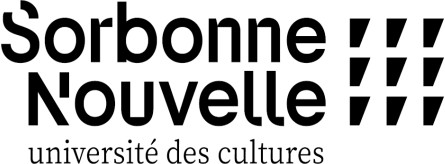 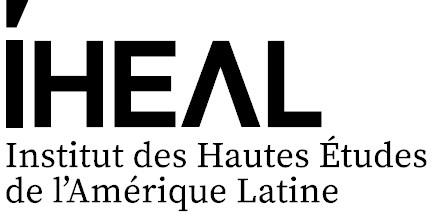 MEMOIREpour obtenir le diplôme deMASTER DE L’UNIVERSITE SORBONNE NOUVELLE – PARIS 3Master 2 Métiers de la coopération et du développement / Sciences sociales de l’Amérique latineprésenté par Prénom / NOM dirigé parPrénom / NOMQualitéTitre du mémoireMémoire soutenu le (date de soutenance développée)Institut des Hautes Etudes de l’Amérique latineCampus Condorcet – 5 cours des Humanités – 93300 Aubervilliers